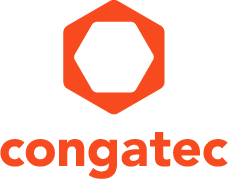 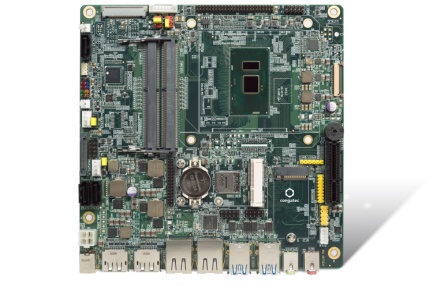 Les cartes-mères Thin Mini-ITX de congatec équipées de processeur Intel® Core 7e Gen disposent d’un emplacement carte SIMTexte et photo disponibles: http://www.congatec.com/press 
Communiqué de pressecongatec présente une carte-mère mini industrielle ultra fine à base de processeurs Intel® Core U 7e Gen pour les appareils IoT connectés.Une carte-mère ultra-mince à forte valeur ajoutée !Deggendorf, Allemagne, 7 mars 2017 * * * congatec - acteur de premier plan dans le domaine des modules processeurs embarqués, des cartes SBC et des services EDM -  présente la conga-IC175, gamme de cartes-mères industrielles ultra-minces équipées des nouveaux processeurs Intel® Core U 7e Gen (Kaby Lake) et conçues pour les appareils IoT connectés. Ces nouvelles cartes conviennent parfaitement aux projets IoT à basse consommation, hautes performances et destinés à des espaces réduits. En plus de toutes les améliorations apportées par le nouveau processeur, elles proposent un support IoT complet comprenant un emplacement carte SIM pour les connexions 3G/4G ou bande étroite et les premières versions de l’API IoT congatec qui sera montrée à l’Embedded World (Hall 1, Stand 358).La conception très compacte de la nouvelle gamme de cartes-mères industrielles Thin Mini-ITX de congatec la destine aux projets à faible encombrement comme les Interfaces Homme/Machine et Interfaces utilisateur, les systèmes de signalisation, les terminaux PDV et les tablettes médicales. La carte excelle dans la mise en œuvre de la mémoire ultra rapide Intel® Optane permettant un démarrage extrêmement rapide du système, de l’application, de l’enregistrement et du traitement vidéo et des mises à jour logicielles.“Nos nouvelles cartes-mères Thin Mini-ITX peuvent être utilisées dans toutes les applications embarquées et IoT car les nouvelles versions basse consommation des processeurs Intel® Core 64 bits haut de gamme proposent une conception thermique hautement configurable (TDP) de 15 W, avec la possibilité d’échelonner la dissipation de 7,5W cTDP à 25X cTDP pour un équilibre puissance/performance exceptionnel”, explique Martin Danzer, directeur des produits. Parfaitement conçue pour le marché embarqué et industriel, cette nouvelle carte-mère dispose d’une disponibilité à long terme d’au moins 7 ans et d’un nombre complet d’interfaces et de drivers industriels. Grâce au support personnalisé à l’intégration de congatec, la phase de conception peut se trouver grandement simplifiée et le travail des OEM facilité. Les caractéristiques en détailLes nouvelles cartes-mères industrielles Thin Mini-ITX conga-IC175 sont disponibles en 4 versions dual-core des processeurs SoC Intel® Core 7e Gen et ont un TDP configurable entre 7,5 W et 25 W. Deux emplacements SO-DIMM prennent en charge jusqu’à 32 Go de mémoire DDR4-2133. Pour la mémoire non volatile, les cartes ont un emplacement M.2 prenant en charge la mémoire Optane pour abaisser fortement le temps de latence et augmenter le débit des appareils de stockage. Deux interfaces SATA 3.0 permettent de connecter des disques durs ou SSD supplémentaires. Ces nouvelles cartes connectent le processeur Intel® HD Graphics 620 compatible DirectX 12 à trois écrans indépendants en résolution 4k @ 60 H via 2 DP++ plus eDP ou LVDS double canal. Le nouveau codage/décodage 10 bits accéléré au niveau hardware des vidéos HEVC et VP9 soulage le CPU tandis que le support HDR rend les vidéos plus vivantes et plus vraies que nature. Le jeu d’E/S industrielles comprend 2 x Gigabit Ethernet et 1 emplacement carte SIM pour la 3G/4G ou les connexions M2M bande étroite et IoT, des expansions génériques 1 x PCIe x 4 et 1x mPCIe, 4 x USB 3.0, 6 x USB 2.0, 8x GPIO et 2x ports COM série – dont un peut être configuré en ccTalk. Un contrôleur de gestion de carte intégré, le son HDA y compris un amplificateur stéréo, une interface MIPI CSI-2 pour une connexion directe aux caméras CMOS de premier prix et le TPM 2.0 en option complètent le tout. La carte prend en charge les versions 64 bits de Microsoft Windows 10 et Windows 10 IoT ainsi que les principaux systèmes d’exploitation Linux. Un choix complet d’accessoires sont disponibles pour faciliter la conception : solutions de refroidissement, protections d’E/S, câbles.La nouvelle carte Thin Mini-ITX conga-IC175 est disponible avec les processeurs suivants :Plus d’informations sur la carte industrielle Thin Mini-ITX sur la page produits : http://www.congatec.com/products/mini-itx-single-board-computer/conga-ic175.htmlA propos de congatec France SAScongatec France SAS., avec son siège à Paris, est le fournisseur leader de modules informatiques industriels utilisant les facteurs d'encombrement standard COM Express, Qseven et SMARC. Les produits de congatec peuvent être utilisés dans plusieurs secteurs industriels et pour des applications diverses telles que l'automatisation industrielle, la technologie médicale, les équipements automobiles, l'aérospatiale et les transports. Le savoir-faire de base concerne la prise en charge des pilotes et du BIOS étendu ainsi que des board support packages conséquents. Les clients sont pris en charge dès la phase de conception à l'aide d'un programme complet de gestion du cycle de vie du produit. Les produits de l'entreprise sont fabriqués par des prestataires spécialisés selon les normes de qualité les plus modernes. congatec France SAS est une filiale de congatec AG, une entreprise basée en Allemagne qui dispose d'autres établissements en Angleterre, aux Etats-Unis, à Taïwan, en République tchèque, au Japon, en Chine et en Australie. Vous trouverez plus d'informations sur notre site web www.congatec.com ou via Facebook, Twitter and YouTube.* * * Intel et Intel Atom sont des marques enregistrées d’Intel Corporation aux Etats-Unis et dans d’autres pays.Contact pour les lecteurs :Contact pour la presse :congatec SAS.SAMS Network Luc BeuginMichael HennenTéléphone : +33 6 44 32 70 88Téléphone : +49-2405-4526720info@congatec.comwww.congatec.cominfo@sams-network.com www.sams-network.comProcesseurCores / ThreadsIntel® Smart Cache [MB]Clock / Burst[GHz]cTDP [W]GraphicsIntel® Core™ i7-7600U2/442.8/3.915/7.5/25Intel® HD Graphics 620Intel® Core™ i5-7300U2/432.6/3.515/7.5/25Intel® HD Graphics 620Intel® Core™ i3-7100U2/432.415/7.5Intel® HD Graphics 620Intel® Celeron® 3965U2/222.215/10Intel® HD Graphics 610